… عيد رضوان چون بدايت اعلان ظهور من يظهره الله بود…حضرت عبدالبهاءاصلی فارسی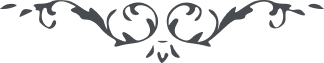 ٢٨ … عيد رضوان چون بدايت اعلان ظهور من يظهره  الله بود و جمال قدم    با وجود آنکه  نفی و سرگون بودند در کمال سرور و عظمت و عزّت  الهيّه    در باغ نجيب پاشا در خارج بغداد تجلّی و اشراق به کلّ آفاق فرمودند و    جميع اعناق خاضع بود و کافّهٔ اصوات خاشع، لهذا اين ايّام بسيار مبارک    است. احبّا بايد نهايت وجد و سرور مجری دارند. سبحان الله الی الآن در    هيچ تاريخی ديده نشده است که با وجود آن که حرکت اسم اعظم از بغداد    به عنوان نفی و سرگون بود ولی به درجه ای عزّت و اقتدار و عظمت حضرت    کبرياء ظاهر و آشکار بود که والی و مشير نامق پاشا با جميع ارکان ولايت و    امراء لشکر کافّةً خاضع و خاشع بودند و لله ‌العزّة من قبل و من بعد مشهود    جميع انظار و ابصار بود  … 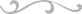 